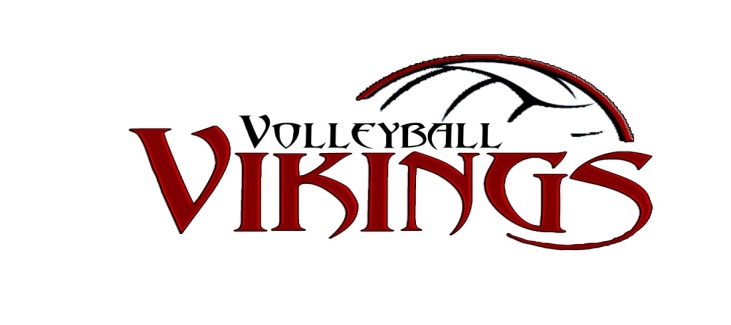 VIKINGS VOLLEYBALL BOARD MEETING – April 20, 2016Board Members attending:  Mandi Bombard, Micki Husnik, Karen Johnson, Pam Gladitsch,  Rick Weispfennig, Deb Robinson, Jan Bernier, Maureen Fourre, Scott Hadrava, Gina Dufeck, Shannon Huot, Jon Siseman, Mike SelbitschkaAll Volunteer/Fundraising Coordinator – Mandi Bombard/Gina Dufeck Tshirt sales: $1583;   $500 more than last year.  Total sales up $3000 from last year.Epilepsy truck 1289 lbs =   $257Admission Saturday at HS $1700  -  40 cards usedAdmission Middle School $720 -  49 cards used.Sunday $1500 75 cards  Concessions at HS Sat $2900MS $1500HS Sunday $2600Total $11,000Dairy Queen $354 pdSchool $1170$2000 total paid$9000 from concessions and admissionsVolunteer wise, we never coordinated volunteers to clean up courts.  The nets didn’t get taken down at the middle school.  .  Struggled at the end to find volunteers.  Next year, maybe make it 6 hours of volunteer time, but a minimum of 3 hours have to be at tournament.Need to have more people volunteering at the home tournament.Three volunteer checks to cash, no record of volunteering.Assistant Director – Scott HadravaThought tournament went well, positive feedback, and comments from coaches and parents, we kept on time.List for next meeting.  Keep ear peeled for new coaches.  Gina may have friend.  Jan will check email.Pam new health teacher, played collegiate ball, teaches at Chisago, may be interested.  Goal two coaches on each team.  Talk next meeting about teams.  With larger numbers 3 deep, and they don’t practice at home, can’t get the experience they need.  Next time for tryouts, have 3 same evaluators, each kid tries out in their own age group.  Will take feedback from coaches who see kids at school ball.   Revamp evaluation forms and the process. Coaching Sports Director - vacantCommunity Sports Director – Rick WeispfennigRick - meetings tomorrow.  What to do with money if get from vote.Want to know what spending money found way to do 3 courts for price of two.NBAAA changing officers.  Dennis step down, Barb take over for year.  Insurance and stuff good for another year. Will know more tomorrow.  Director – Jan BernierApproached by basketball team to start season later, matter of weeks. Some kids don’t play other sports because they play volleyball.  Maybe could start practice after December?   Or we could do Xplode in December?Surveys asked for shorter season? Suggestion:  Maybe do Jan 2 to March 26 as the season. Practices 2 times a week, play every other weekend.   Xplode in December.  Wrap up middle April.Scheduling- Deb Robinson  Deb - season went good.  Next year I think coaches need to do own tournaments.  Felt like go between.  If coach did it and paid for, get money from Micki right away.  Most clubs took checks. Coaches could email Micki and ask for check.Jan will be an approval process next year.  Coaches may overspend; give a set amount for year and they can sign up for what they want.  Next year’s home tournament last week of March 25-26.  Easter April 16   Spring break March 13-17.Deb next year Fran has offered to help with google docs for calendar.  Secretary – Maureen FourreOct and Jan. minutes okay to send to PamMarch minutes, everyone will look at. (were sent out email today.)Can vote on minutes via email to get out sooner.Treasurer – Micki HusnikMicki - have to pay for gym space.Also received a $500 check from rec night.New account, have three signers, credit card.  Have form for reimbursements.  Suggestion from Shannon, to use square to collect payments.  Will automatically add $2.75 fee and will go right into our account.  Uniform/Merchandise Coordinator – Karen Johnson/Shannon SchmelingKaren -  nothing to report.In Dibs, couldn’t put Abby’s name, could only put Karen’s name.  Mandi can fix next year.Volleyball Advisor – Mike SelbitschkaNothing to report.Website Coordinator – Pam GladitschJan asked Pam to post thank you on main page of website with pictures.Also could we post something about how many pounds of clothing we collected?OTHER:We had two site directors, had a few issues with fulfilling responsibilities.    Look at payment issues.  We may not get payment for one athlete.There was an issue with fundraiser on 18s, Mike is dealing with.Anything for next year:Have parking cones for Mandi and others in charge.Possibly have volunteer runner.Karen said some of the volunteers commented that all teams were putting their bags on top of tables.  Karen took some and put them right under the table.  Maybe try to have teams put their bags on the floor, to leave more room to eat.Board needs: Jen Fairbanks said she will help with next tournament.  Mandi and Gina will also continue. Jan suggested an end of year coaches meeting.  Next meeting:  July 31st  6:30;  Maureen get location.Meeting adjourned.  